ZIMMERMEISTER KALENDER `18Einfach meisterhaft Bruderverlag Albert Bruder GmbH & Co. KGKundenservice: 65341 EltvilleTelefon: 06123 9238-273		                                        Telefax: 06123 9238-244bruderverlag@vuservice.de				www.baufachmedien.deDer ZIMMERMEISTER KALENDER `18 bietet zahlreiche Praxishilfen und speziell aufbereitete Bautabellen für die tägliche Arbeit des Holzbauers – ob in der Zimmerei oder im Ingenieurbüro. In zahlreichen Übersichten sind mehrere hundert bauaufsichtlich zugelassene Holzbauprodukte mit wichtigen technischen Kennzahlen gelistet. Ein übersichtlich aufgebautes Kalendarium mit einer Doppelseite pro Kalenderwoche bietet dem Holzfachmann ausreichend Platz für Termine und sonstige Notizen. Die Produktdatensammlung im Hosentaschenformat ist seit 92 Jahren das bewährte Nachschlagewerk und Baustellenhandbuch für den Zimmerer.1.049 Zeichen / November 2017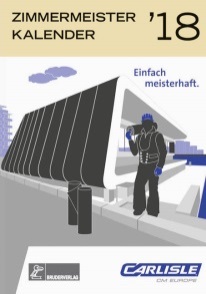 92. Jahrgang 2018. Taschenformat 10,5 x 14,5 cm. Kartoniert. 
500 Seiten. EURO 29,50EURO 26,55 Vorzugspreis für Abonnenten von BAUEN MIT HOLZ und DER ZIMMERMANNISBN 978-3-87104-244-7